Help a someone else with their work. Give them two stars for what you like. Write a wish as a way to make it better.STAR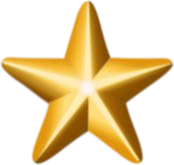        STAR	'I give you a star for ...'I give you a star for ...       WISH	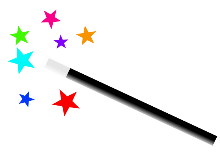 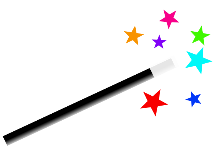 Comment'I wish you ...